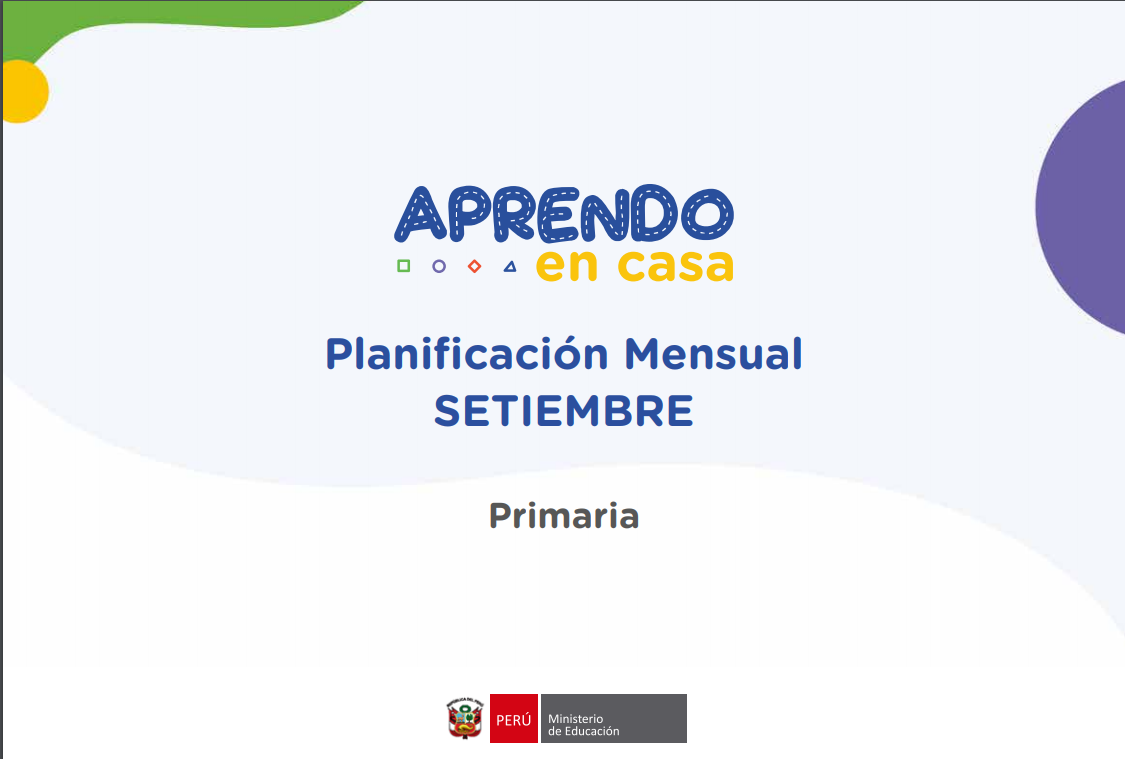 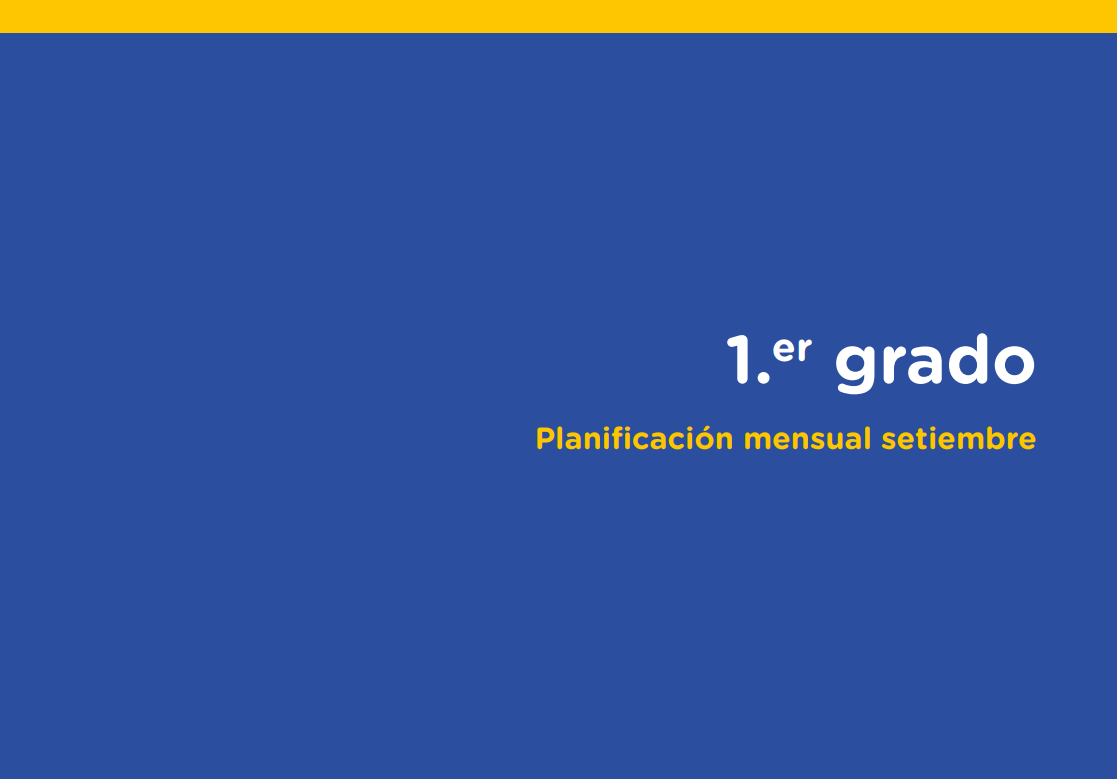 1. er grado - Semanas 22 y 23                                    Web, TV y Radio                (del 31 de agosto al 11 de setiembre)Experiencia de aprendizaje: Juegos para convivir mejor En estas dos semanas, las niñas y niños aprenderán cómo organizar mejor sus tiempos, reorganizar sus tareas según lo que es posible hacer en el día y en la noche y cómo alternar momentos de juego con sus actividades, disfrutando en familia. Al finalizar la experiencia de aprendizaje, compartirán todo lo aprendido presentando la reorganización de su horario de actividades diarias, el cual favorecerá su organización personal y la convivencia en familia. Experiencia de aprendizaje de Educación Intercultural Bilingüe:Participamos criando la diversidad desde la chacra familiar y comunal En esta época las familias de nuestras comunidades andinas y amazónicas realizan actividades en las chacras y los bosques. Pero vemos una dificultad, la variedad de semillas y productos obtenidos de la cosecha ha ido disminuyendo con el tiempo. ¿Cómo podemos preservar la variedad de semillas que se crían para sembrar y cosechar, en familia y comunidad? Las niñas y niños contarán oralmente y escribirán sus ideas sobre la preservación y crianza de semillas en la chacra y en el bosque, reflexionando junto a su familia para lograr una convivencia plena1. er grado - Semanas 24 y 25                                    Web, TV y Radio                                   (del 14 al 25 de setiembre)Experiencia de aprendizaje: Juegos para convivir mejorEn estas dos semanas, las niñas y los niños aprenderán cómo organizar mejor sus tiempos, a reorganizar sus tareas según lo que se puede hacer en el día y en la noche, y cómo alternar momentos de juego en sus actividades y disfrutar en familia. Al finalizar la experiencia de aprendizaje, compartirán todo lo aprendido a través de la presentación de la reorganización de su horario de actividades diarias, el cual favorecerá su organización personal y la convivencia en familia. Experiencia de aprendizaje de Educación Intercultural Bilingüe: Participamos criando la diversidad desde la chacra familiar y comunalEn esta época las familias de nuestras comunidades andinas y amazónicas realizan actividades en las chacras y los bosques. Pero vemos una dificultad, la variedad de semillas y productos obtenidos de la cosecha ha ido disminuyendo con el tiempo. ¿Cómo podemos preservar la variedad de semillas que se crían para sembrar y cosechar, en familia y comunidad? Las niñas y niños contarán oralmente y escribirán sus ideas sobre la preservación y crianza de semillas en la chacra y en el bosque, reflexionando junto a su familia para lograr una convivencia plena.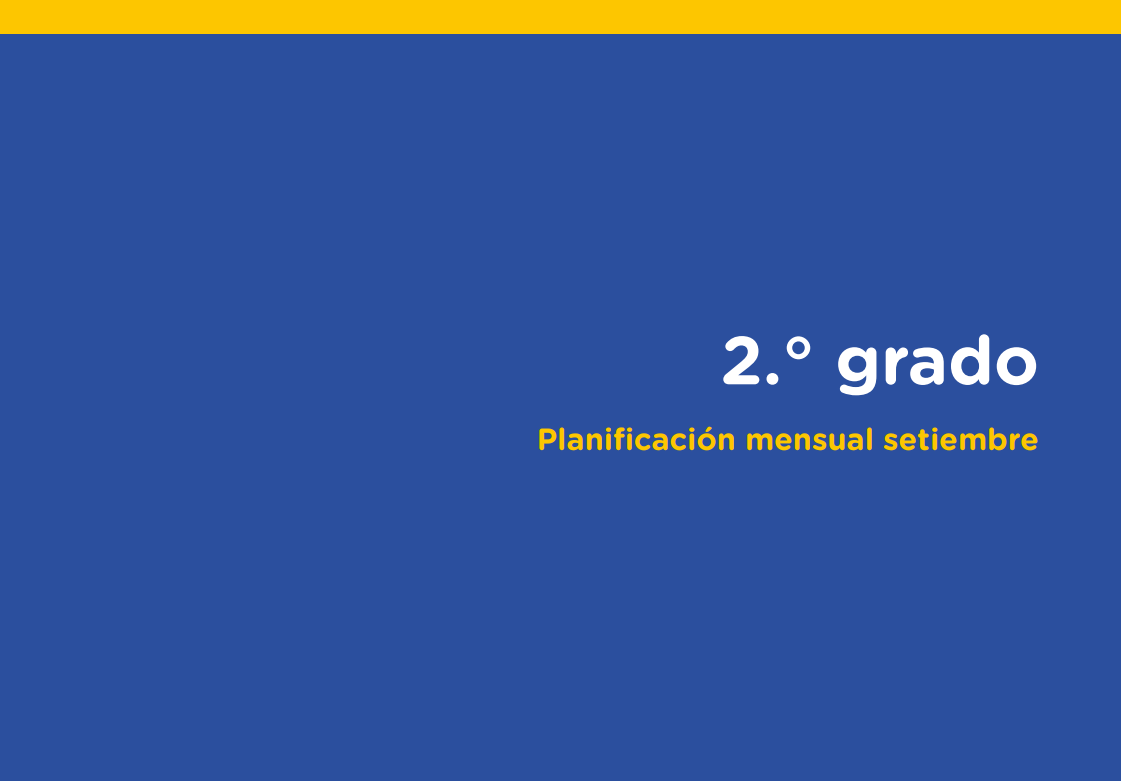 2. grado - Semanas 22 y 23                                    Web, TV y Radio                (del 31 de agosto al 11 de setiembre)Experiencia de aprendizaje: Juegos para convivir mejor En estas dos semanas, las niñas y niños aprenderán cómo organizar mejor sus tiempos, reorganizar sus tareas según lo que es posible hacer en el día y en la noche y cómo alternar momentos de juego con sus actividades, disfrutando en familia. Al finalizar la experiencia de aprendizaje, compartirán todo lo aprendido presentando la reorganización de su horario de actividades diarias, el cual favorecerá su organización personal y la convivencia en familia. Experiencia de aprendizaje de Educación Intercultural Bilingüe:Participamos criando la diversidad desde la chacra familiar y comunal En esta época las familias de nuestras comunidades andinas y amazónicas realizan actividades en las chacras y los bosques. Pero vemos una dificultad, la variedad de semillas y productos obtenidos de la cosecha ha ido disminuyendo con el tiempo. ¿Cómo podemos preservar la variedad de semillas que se crían para sembrar y cosechar, en familia y comunidad? Las niñas y niños contarán oralmente y escribirán sus ideas sobre la preservación y crianza de semillas en la chacra y en el bosque, reflexionando junto a su familia para lograr una convivencia plena2. grado - Semanas 24 y 25                                    Web, TV y Radio                                   (del 14 al 25 de setiembre)Experiencia de aprendizaje: Cuidando nuestra salud, cuidamos a nuestra familiaA través de la información que recibimos por los medios de comunicación y el entorno, nos enteramos de la exposición y el riesgo de las enfermedades, así como de los cuidados que debemos tener. Y son las vacunas las grandes aliadas para mitigar y prevenir diferentes riesgos para la salud, desde que nacemos. ¿Cómo podemos difundir los beneficios de las vacunas para mantener una buena salud? ¿Qué hábitos y cuidados debemos seguir practicando para cuidar nuestra salud? Durante estas dos semanas, leerán e indagarán acerca de las vacunas y escribirán textos para difundir sus beneficios en el cuidado de la salud de todas y todos. Así mismo, reflexionarán sobre la importancia de seguir practicando hábitos para el cuidado de su salud. Experiencia de aprendizaje de Educación Intercultural Bilingüe: Practicamos secretos y prohibiciones de nuestra cultura para una buena convivencia en familia y comunidadLa vida en el mundo andino y amazónico está entramada de secretos y prohibiciones para alcanzar el buen vivir en familia y comunidad. En el mes de setiembre, las familias de los pueblos andinos están inmersas en las actividades de la chacra y la realización de tejidos e inicio de la siembra. Por otro lado, en la Amazonía recogen frutos y semillas, siembran, pescan, entre otras. Algunas personas están dejando de practicar los secretos y prohibiciones culturales en estas actividades cotidianas. ¿Cómo podemos sensibilizar a la familia y comunidad para que valoren y sigan practicando los secretos y prohibiciones culturales al realizar las actividades cotidianas? Las niñas y niños contarán oralmente y escribirán sobre la importancia y la práctica de los secretos y prohibiciones culturales, con relación a las actividades de la chacra, el bosque o el río para compartirlo con la familia y comunidad.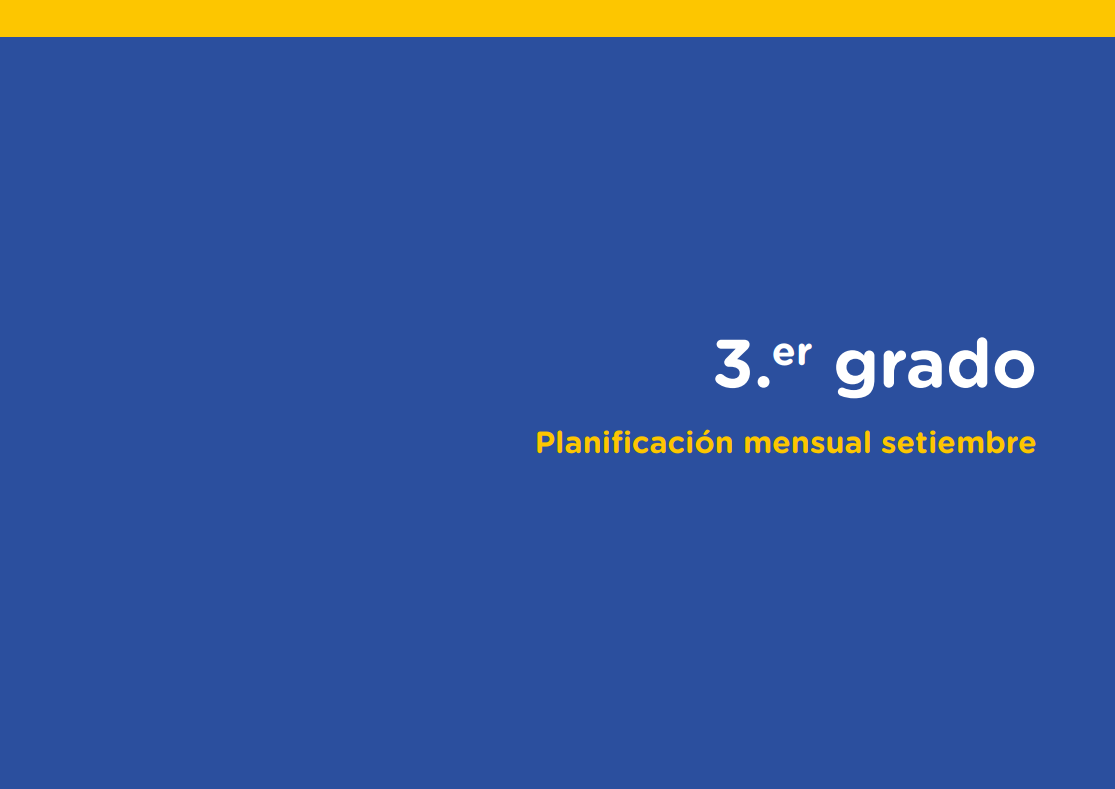 3. grado - Semanas 22 y 23                                    Web, TV y Radio                (del 31 de agosto al 11 de setiembre)Experiencia de aprendizaje: Juegos y estrategias para convivir mejorLas niñas y niños aprenderán cómo organizar mejor sus tiempos, reorganizar sus tareas según lo que es posible hacer en el día y en la noche, y a alternar momentos de juego en sus actividades diarias, disfrutando en familia. Para ello, indagarán y reflexionarán sobre el tiempo en diferentes partes del mundo. Descubrirán cómo influye el día y la noche en la vida de las personas y los seres vivos. Asimismo, organizarán de manera adecuada las actividades que realizan diariamente para una mejor convivencia familiar. Al finalizar la experiencia de aprendizaje, compartirán todo lo aprendido presentando una “Galería del día y la noche”. Experiencia de aprendizaje de Educación Intercultural Bilingüe: Participamos criando la diversidad desde la chacra familiar y comunalEn esta época las familias de nuestras comunidades andinas y amazónicas realizan actividades en las chacras y los bosques. Pero vemos una dificultad, la variedad de semillas y productos obtenidos de la cosecha ha ido disminuyendo con el tiempo. ¿Cómo podemos preservar la variedad de semillas que se crían para sembrar y cosechar, en familia y comunidad? Las niñas y niños contarán oralmente y escribirán sus ideas sobre la preservación y crianza de semillas en la chacra y en el bosque, reflexionando junto a su familia para lograr una convivencia plena.3. grado - Semanas 24 y 25                                    Web, TV y Radio                                   (del 14 al 25 de setiembre)Experiencia de aprendizaje: Cuidando nuestra salud, cuidamos a nuestra familiaLa prevención es la mejor forma de cuidar nuestra salud y el bienestar de nuestras familias. Para ello debemos informarnos y estar preparados. ¿Cómo podemos asumir medidas de prevención con responsabilidad y participación de todas y todos? Investigarás sobre la importancia de las campañas de vacunación y cómo impactan en tu salud y la salud pública. Redactarás acerca de la importancia del cuidado de la salud y las medidas que se pueden tomar para ello. Experiencia de aprendizaje de Educación Intercultural Bilingüe: Practicamos secretos y prohibiciones de nuestra cultura para una buena convivencia en familia y comunidad La vida en el mundo andino y amazónico está entramada de secretos y prohibiciones para alcanzar el buen vivir en familia y comunidad. En el mes de setiembre, las familias de los pueblos andinos están inmersas en las actividades de la chacra y la realización de tejidos e inicio de la siembra. Por otro lado, en la Amazonía recogen frutos y semillas, siembran, pescan, entre otras. Algunas personas están dejando de practicar los secretos y prohibiciones culturales en estas actividades cotidianas. ¿Cómo podemos sensibilizar a la familia y comunidad para que valoren y sigan practicando los secretos y prohibiciones culturales al realizar las actividades cotidianas? Las niñas y niños contarán oralmente y escribirán sobre la importancia y la práctica de los secretos y prohibiciones culturales, con relación a las actividades de la chacra, el bosque o el río para compartirlo con la familia y comunidad.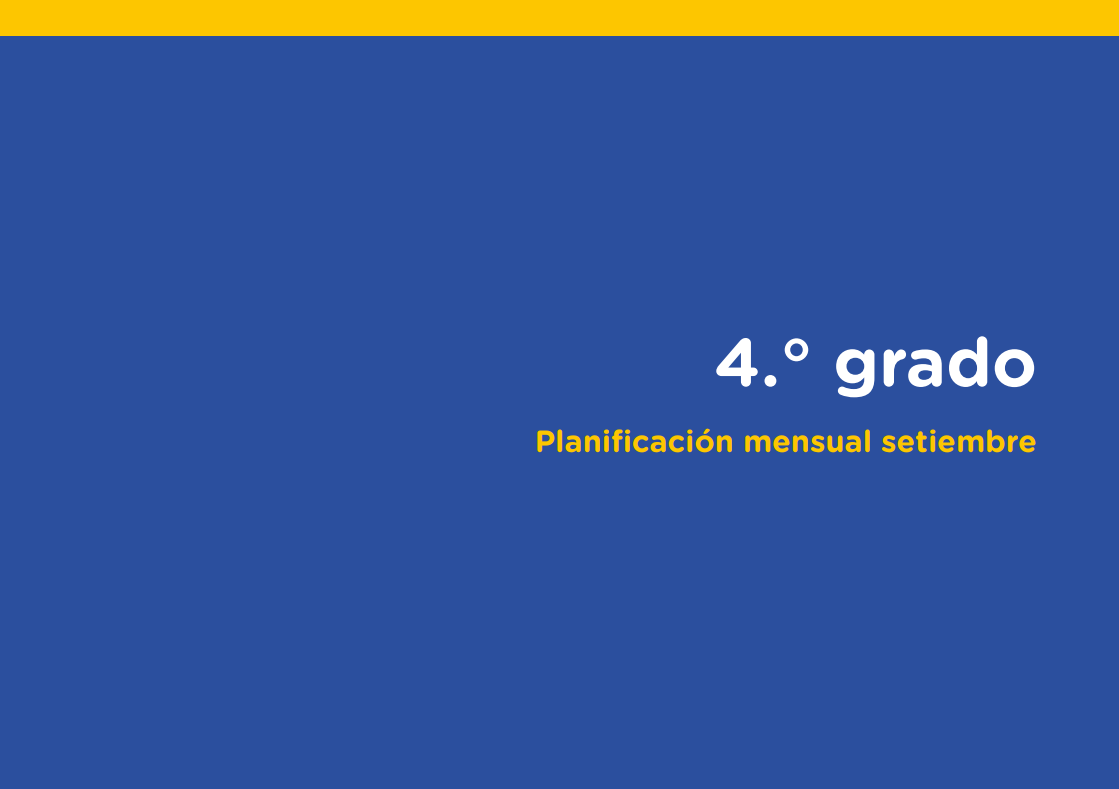 4. grado - Semanas 22 y 23                                    Web, TV y Radio                (del 31 de agosto al 11 de setiembre)Experiencia de aprendizaje: Juegos y estrategias para convivir mejorLas niñas y niños aprenderán cómo organizar mejor sus tiempos, reorganizar sus tareas según lo que es posible hacer en el día y en la noche, y a alternar momentos de juego en sus actividades diarias, disfrutando en familia. Para ello, indagarán y reflexionarán sobre el tiempo en diferentes partes del mundo. Descubrirán cómo influye el día y la noche en la vida de las personas y los seres vivos. Asimismo, organizarán de manera adecuada las actividades que realizan diariamente para una mejor convivencia familiar. Al finalizar la experiencia de aprendizaje, compartirán todo lo aprendido presentando una “Galería del día y la noche”. Experiencia de aprendizaje de Educación Intercultural Bilingüe: Participamos criando la diversidad desde la chacra familiar y comunalEn esta época las familias de nuestras comunidades andinas y amazónicas realizan actividades en las chacras y los bosques. Pero vemos una dificultad, la variedad de semillas y productos obtenidos de la cosecha ha ido disminuyendo con el tiempo. ¿Cómo podemos preservar la variedad de semillas que se crían para sembrar y cosechar, en familia y comunidad? Las niñas y niños contarán oralmente y escribirán sus ideas sobre la preservación y crianza de semillas en la chacra y en el bosque, reflexionando junto a su familia para lograr una convivencia plena.4. grado - Semanas 24 y 25                                    Web, TV y Radio                                   (del 14 al 25 de setiembre)Experiencia de aprendizaje: Cuidando nuestra salud, cuidamos a nuestra familiaConseguir tu bienestar y el de tu familia, también implica poner en práctica medidas de prevención que garanticen el buen estado de salud de todas y todos. Es por ello, que debemos informarnos sobre algunas medidas de prevención que contribuyan y garanticen la salud y bienestar de las familias. ¿Cómo podemos asumir medidas de prevención con responsabilidad y participación de todas y todo? Para ello, investigarás sobre la importancia de las campañas de vacunación y como estas pueden tener un impacto en tu salud y en la salud pública. Finalmente, escribirás una carta pública, acerca de la importancia del cuidado de la salud y las medidas para ello. Experiencia de aprendizaje de Educación Intercultural Bilingüe: Practicamos secretos y prohibiciones de nuestra cultura para una buena convivencia en familia y comunidadLa vida en el mundo andino y amazónico está entramada de secretos y prohibiciones para alcanzar el buen vivir en familia y comunidad. En el mes de setiembre, las familias de los pueblos andinos están inmersas en las actividades de la chacra y la realización de tejidos e inicio de la siembra. Por otro lado, en la Amazonía recogen frutos y semillas, siembran, pescan, entre otras. Algunas personas están dejando de practicar los secretos y prohibiciones culturales en estas actividades cotidianas. ¿Cómo podemos sensibilizar a la familia y comunidad para que valoren y sigan practicando los secretos y prohibiciones culturales al realizar las actividades cotidianas? Las niñas y niños contarán oralmente y escribirán sobre la importancia y la práctica de los secretos y prohibiciones culturales, con relación a las actividades de la chacra, el bosque o el río para compartirlo con la familia y comunidad.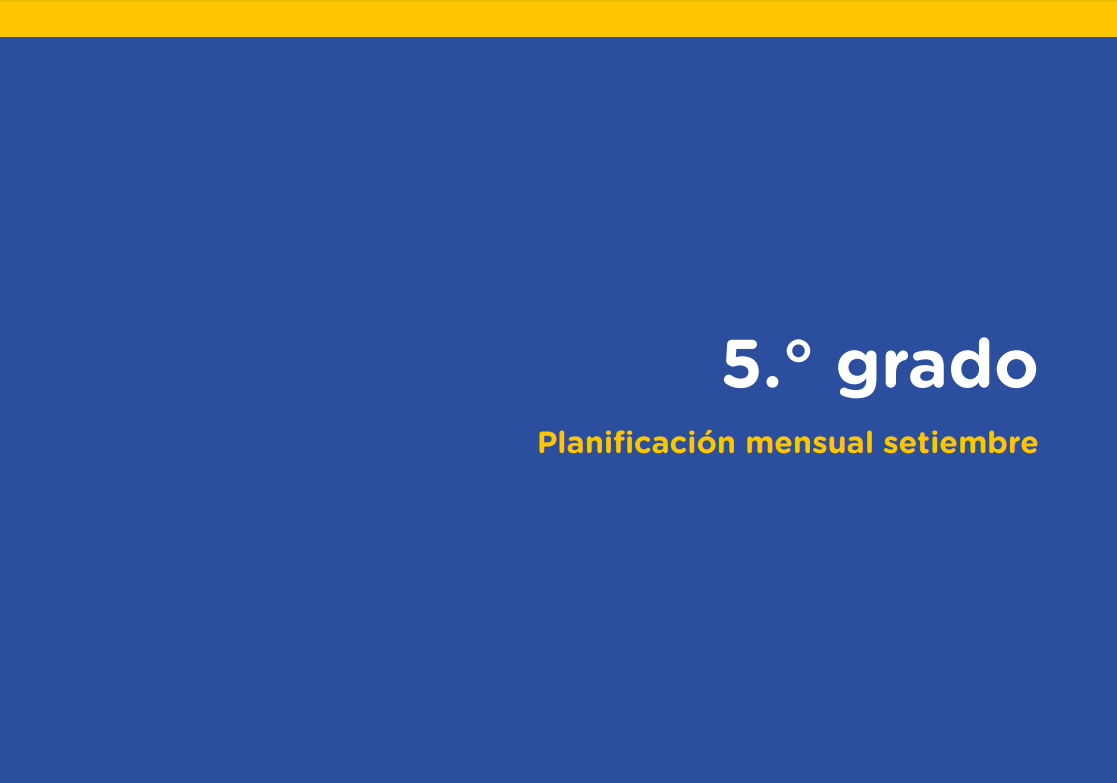 5. grado - Semanas 22 y 23                                    Web, TV y Radio                (del 31 de agosto al 11 de setiembre)Experiencia de aprendizaje: Expresamos a través del juego lo investigado sobre las estacionesLas y los estudiantes recordarán la llegada de la primavera y cómo se recibía en la escuela. Es probable que hayan visto imágenes alusivas que muestren días soleados, cielo despejado, plantas que florecen y pájaros que cantan, y se pregunten: ¿en realidad es así? ¿Esta estación llega a diferentes lugares del país y del mundo al mismo tiempo? En estas dos semanas tendrán la oportunidad de indagar por qué se producen las estaciones, sus características y cómo influyen en los seres vivos. Con lo investigado, organizarán un juego para presentar sus hallazgos y promover la reflexión sobre ellos. Experiencia de aprendizaje de Educación Intercultural Bilingüe:Participamos criando la diversidad desde la chacra familiar y comunal En esta época las familias de nuestras comunidades andinas y amazónicas realizan actividades en las chacras y los bosques. Pero vemos una dificultad, la variedad de semillas y productos obtenidos de la cosecha ha ido disminuyendo con el tiempo. ¿Cómo podemos preservar la variedad de semillas que se crían para sembrar y cosechar, en familia y comunidad? Las niñas y niños contarán oralmente y escribirán sus ideas sobre la preservación y crianza de semillas en la chacra y en el bosque, reflexionando junto a su familia para lograr una convivencia plena.5. grado - Semanas 24 y 25                                    Web, TV y Radio                                   (del 14 al 25 de setiembre)Experiencia de aprendizaje: Cuidando nuestra salud, cuidamos a nuestra familiaActualmente se difunden diversas formas de prevenir y supuestas maneras de curar el COVID-19, tanto por medios masivos (TV, radio e internet) como por las historias que se cuentan entre la población. También se comentan posibles fechas en las que se contará con una vacuna. ¿Qué noticias sobre el cuidado de la salud circulan por los medios? ¿Toda la información es confiable? ¿Qué pueden hacer las familias para tomar buenas decisiones sobre el cuidado de la salud? En estas semanas reflexionarán sobre la importancia de contar con información confiable y las posibles consecuencias de tomar decisiones en base a información falsa o infundada. Elaborarán una cartilla de recomendaciones para el cuidado de la salud, sustentado en fuentes confiables. Experiencia de aprendizaje de Educación Intercultural Bilingüe: Practicamos secretos y prohibiciones de nuestra cultura para una buena convivencia en familia y comunidad. La vida en el mundo andino y amazónico está entramada de secretos y prohibiciones para alcanzar el buen vivir en familia y comunidad. En el mes de setiembre, las familias de los pueblos andinos están inmersas en las actividades de la chacra y la realización de tejidos e inicio de la siembra. Por otro lado, en la Amazonía recogen frutos y semillas, siembran, pescan, entre otras. Algunas personas están dejando de practicar los secretos y prohibiciones culturales en estas actividades cotidianas. ¿Cómo podemos sensibilizar a la familia y comunidad para que valoren y sigan practicando los secretos y prohibiciones culturales al realizar las actividades cotidianas? Las niñas y niños contarán oralmente y escribirán sobre la importancia y la práctica de los secretos y prohibiciones culturales, con relación a las actividades de la chacra, el bosque o el río para compartirlo con la familia y comunidad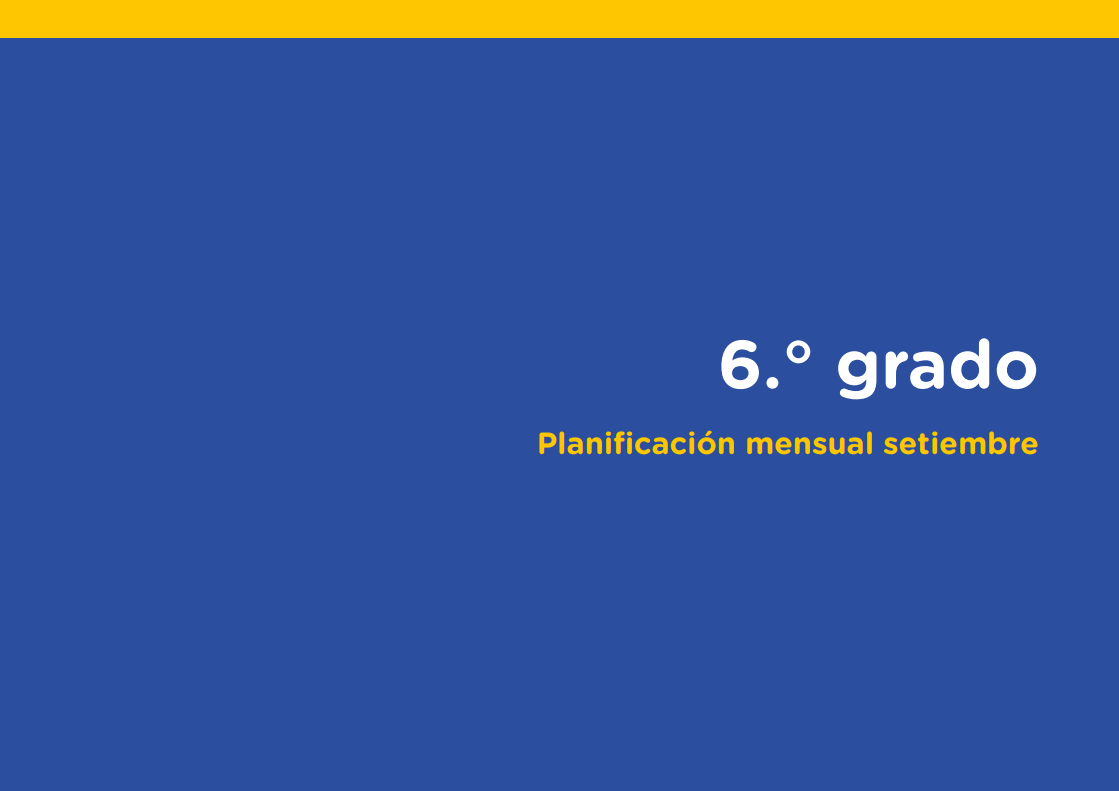 6. grado - Semanas 22 y 23                                    Web, TV y Radio                (del 31 de agosto al 11 de setiembre)Experiencia de aprendizaje: Expresamos a través del juego lo investigado sobre las estacionesLas y los estudiantes recordarán la llegada de la primavera y cómo se recibía en la escuela. Es probable que hayan visto imágenes alusivas que muestren días soleados, cielo despejado, plantas que florecen y pájaros que cantan, y se pregunten: ¿en realidad es así? ¿Esta estación llega a diferentes lugares del país y del mundo al mismo tiempo? En estas dos semanas tendrán la oportunidad de indagar por qué se producen las estaciones, sus características y cómo influyen en los seres vivos. Con lo investigado, organizarán un juego para presentar sus hallazgos y promover la reflexión sobre ellos. Experiencia de aprendizaje de Educación Intercultural Bilingüe: Participamos criando la diversidad desde la chacra familiar y comunalEn esta época las familias de nuestras comunidades andinas y amazónicas realizan actividades en las chacras y los bosques. Pero vemos una dificultad, la variedad de semillas y productos obtenidos de la cosecha ha ido disminuyendo con el tiempo. ¿Cómo podemos preservar la variedad de semillas que se crían para sembrar y cosechar, en familia y comunidad? Las niñas y niños contarán oralmente y escribirán sus ideas sobre la preservación y crianza de semillas en la chacra y en el bosque, reflexionando junto a su familia para lograr una convivencia plena6. grado - Semanas 24 y 25                                    Web, TV y Radio                                   (del 14 al 25 de setiembre)Experiencia de aprendizaje: Cuidando nuestra salud, cuidamos a nuestra familiaActualmente se difunden diversas formas de prevenir y supuestas maneras de curar el COVID-19, tanto por medios masivos (TV, radio e internet) como por las historias que se cuentan entre la población. También se comentan posibles fechas en las que se contará con una vacuna. ¿Qué noticias sobre el cuidado de la salud circulan por los medios? ¿Toda la información es confiable? ¿Qué pueden hacer las familias para tomar buenas decisiones sobre el cuidado de la salud? En estas semanas reflexionarán sobre la importancia de contar con información confiable y las posibles consecuencias de tomar decisiones en base a información falsa o infundada. Elaborarán una cartilla de recomendaciones para el cuidado de la salud, sustentado en fuentes confiables. Experiencia de aprendizaje de Educación Intercultural Bilingüe: Practicamos secretos y prohibiciones de nuestra cultura para una buena convivencia en familia y comunidad. La vida en el mundo andino y amazónico está entramada de secretos y prohibiciones para alcanzar el buen vivir en familia y comunidad. En el mes de setiembre, las familias de los pueblos andinos están inmersas en las actividades de la chacra y la realización de tejidos e inicio de la siembra. Por otro lado, en la Amazonía recogen frutos y semillas, siembran, pescan, entre otras. Algunas personas están dejando de practicar los secretos y prohibiciones culturales en estas actividades cotidianas. ¿Cómo podemos sensibilizar a la familia y comunidad para que valoren y sigan practicando los secretos y prohibiciones culturales al realizar las actividades cotidianas? Las niñas y niños contarán oralmente y escribirán sobre la importancia y la práctica de los secretos y prohibiciones culturales, con relación a las actividades de la chacra, el bosque o el río para compartirlo con la familia y comunidad.EJEÁREACompetenciasCompetenciasCompetenciasCompetenciasEJEÁREANombre WEBTVRADIOConvivencia en el hogarComunicaciónSe comunica oralmente en su lengua maternaXXConvivencia en el hogarComunicaciónLee diversos tipos de textos escritos en su lengua maternaXXConvivencia en el hogarComunicaciónEscribe diversos tipos de textos en su lengua maternaXXConvivencia en el hogarCastellano como segunda lenguaSe comunica oralmente en castellano como su segunda lenguaXConvivencia en el hogarPersonal SocialConstruye su identidadXConvivencia en el hogarPersonal SocialConvive y participa democráticamente en la búsqueda del bien comúnXXXConvivencia en el hogarMatemáticaResuelve problemas de cantidadXXXConvivencia en el hogarMatemáticaResuelve problemas de gestión de datos e incertidumbreXConvivencia en el hogarx Ciencia y TecnologíaIndaga mediante métodos científicos para construir conocimientosXXConvivencia en el hogarx Ciencia y TecnologíaExplica el mundo físico basándose en conocimientos sobre los seres vivos, materia y energía, biodiversidad, Tierra y universoXXXConvivencia en el hogarArte y CulturaCrea proyectos desde los lenguajes artísticosXConvivencia en el hogarEducación FísicaInteractúa a través de sus habilidades socio motricesXConvivencia en el hogarTransversalGestiona su aprendizaje de manera autónomaxConvivencia en el hogarTransversalSe desenvuelve en entornos virtuales generados por las TICXEJEÁREACompetenciasCompetenciasCompetenciasCompetenciasEJEÁREANombreWEBTVRADIOConvivencia en el hogarComunicaciónSe comunica oralmente en su lengua maternaxxConvivencia en el hogarComunicaciónLee diversos tipos de textos escritos en su lengua maternaxxxConvivencia en el hogarComunicaciónEscribe diversos tipos de textos en su lengua maternaxxxConvivencia en el hogarCastellano como segunda lenguaSe comunica oralmente en castellano como su segunda lenguaxConvivencia en el hogarPersonal SocialConstruye su identidadxConvivencia en el hogarPersonal SocialConvive y participa democráticamente en la búsqueda del bien comúnxxxConvivencia en el hogarMatemáticaResuelve problemas de cantidadxxConvivencia en el hogarMatemáticaResuelve problemas de gestión de datos e incertidumbrexxConvivencia en el hogarCiencia y TecnologíaExplica el mundo físico basándose en conocimientos sobre los seres vivos, materia y energía, biodiversidad, Tierra y universoxxxConvivencia en el hogarArte y CulturaCrea proyectos desde los lenguajes artísticosxConvivencia en el hogarEducación FísicaAsume una vida saludablexConvivencia en el hogarTransversalGestiona su aprendizaje de manera autónomaxConvivencia en el hogarTransversalx Se desenvuelve en entornos virtuales generados por las TICxEJEÁREACompetenciasCompetenciasCompetenciasCompetenciasEJEÁREANombre WEBTVRADIOConvivencia en el hogarComunicaciónSe comunica oralmente en su lengua maternaXXConvivencia en el hogarComunicaciónLee diversos tipos de textos escritos en su lengua maternaXXConvivencia en el hogarComunicaciónEscribe diversos tipos de textos en su lengua maternaXConvivencia en el hogarCastellano como segunda lenguaSe comunica oralmente en castellano como su segunda lenguaXConvivencia en el hogarPersonal SocialConstruye su identidadXConvivencia en el hogarPersonal SocialConvive y participa democráticamente en la búsqueda del bien comúnXXXConvivencia en el hogarMatemáticaResuelve problemas de cantidadXXXConvivencia en el hogarMatemáticaResuelve problemas de regularidad equivalencia y cambioxConvivencia en el hogarMatemáticaResuelve problemas de gestión de datos e incertidumbreXConvivencia en el hogarx Ciencia y TecnologíaIndaga mediante métodos científicos para construir conocimientosXConvivencia en el hogarx Ciencia y TecnologíaExplica el mundo físico basándose en conocimientos sobre los seres vivos, materia y energía, biodiversidad, Tierra y universoXXXConvivencia en el hogarArte y CulturaCrea proyectos desde los lenguajes artísticosXConvivencia en el hogarEducación FísicaInteractúa a través de sus habilidades socio motricesXConvivencia en el hogarTransversalGestiona su aprendizaje de manera autónomaxConvivencia en el hogarTransversalSe desenvuelve en entornos virtuales generados por las TICXEJEÁREACompetenciasCompetenciasCompetenciasCompetenciasEJEÁREANombreWEBTVRADIOConvivencia en el hogarComunicaciónSe comunica oralmente en su lengua maternaxxConvivencia en el hogarComunicaciónLee diversos tipos de textos escritos en su lengua maternaxxxConvivencia en el hogarComunicaciónEscribe diversos tipos de textos en su lengua maternaxxxConvivencia en el hogarCastellano como segunda lenguaSe comunica oralmente en castellano como su segunda lenguaxConvivencia en el hogarPersonal SocialConstruye su identidadxConvivencia en el hogarPersonal SocialConvive y participa democráticamente en la búsqueda del bien comúnxxxConvivencia en el hogarMatemáticaResuelve problemas de cantidadxxConvivencia en el hogarMatemáticaResuelve problemas de gestión de datos e incertidumbrexxConvivencia en el hogarCiencia y TecnologíaExplica el mundo físico basándose en conocimientos sobre los seres vivos, materia y energía, biodiversidad, Tierra y universoxxxConvivencia en el hogarArte y CulturaCrea proyectos desde los lenguajes artísticosxConvivencia en el hogarEducación FísicaAsume una vida saludablexConvivencia en el hogarTransversalGestiona su aprendizaje de manera autónomaxConvivencia en el hogarTransversalx Se desenvuelve en entornos virtuales generados por las TICxEJEÁREACompetenciasCompetenciasCompetenciasCompetenciasEJEÁREANombre WEBTVRADIOConvivencia en el hogarComunicaciónSe comunica oralmente en su lengua maternaxxConvivencia en el hogarComunicaciónLee diversos tipos de textos escritos en su lengua maternaxxxConvivencia en el hogarComunicaciónEscribe diversos tipos de textos en su lengua maternaxxxConvivencia en el hogarCastellano como segunda lenguaSe comunica oralmente en castellano como su segunda lenguaxConvivencia en el hogarCastellano como segunda lenguaEscribe diversos tipos de texto en castellano como segunda lenguaxConvivencia en el hogarPersonal SocialConstruye su identidadxConvivencia en el hogarPersonal SocialConvive y participa democráticamente en la búsqueda del bien comúnxConvivencia en el hogarMatemáticaResuelve problemas de cantidadxxConvivencia en el hogarMatemáticaResuelve problemas de forma, movimiento y localizaciónxConvivencia en el hogarMatemáticaResuelve problemas de gestión de datos e incertidumbrexConvivencia en el hogarx Ciencia y TecnologíaExplica el mundo físico basándose en conocimientos sobre los seres vivos, materia y energía, biodiversidad, Tierra y universoxxxConvivencia en el hogarArte y CulturaCrea proyectos desde los lenguajes artísticosxConvivencia en el hogarEducación FísicaInteractúa a través de sus habilidades socio motricesxConvivencia en el hogarTransversalGestiona su aprendizaje de manera autónomaxConvivencia en el hogarTransversalSe desenvuelve en entornos virtuales generados por las TICxEJEÁREACompetenciasCompetenciasCompetenciasCompetenciasEJEÁREANombreWEBTVRADIOConvivencia en el hogarComunicaciónSe comunica oralmente en su lengua maternaxxxConvivencia en el hogarComunicaciónLee diversos tipos de textos escritos en su lengua maternaxxxConvivencia en el hogarComunicaciónEscribe diversos tipos de textos en su lengua maternaxxxConvivencia en el hogarCastellano como segunda lenguaSe comunica oralmente en castellano como su segunda lenguaxConvivencia en el hogarCastellano como segunda lenguaEscribe diversos tipos de texto en castellano como segunda lenguaxConvivencia en el hogarPersonal SocialConstruye su identidadxConvivencia en el hogarPersonal SocialConvive y participa democráticamente en la búsqueda del bien comúnxxxConvivencia en el hogarMatemáticaResuelve problemas de cantidadxxConvivencia en el hogarMatemáticaResuelve problemas de gestión de datos e incertidumbrexxConvivencia en el hogarCiencia y TecnologíaExplica el mundo físico basándose en conocimientos sobre los seres vivos, materia y energía, biodiversidad, Tierra y universoxxConvivencia en el hogarArte y CulturaCrea proyectos desde los lenguajes artísticosxConvivencia en el hogarEducación FísicaAsume una vida saludablexConvivencia en el hogarTransversalGestiona su aprendizaje de manera autónomaxConvivencia en el hogarTransversalx Se desenvuelve en entornos virtuales generados por las TICxEJEÁREACompetenciasCompetenciasCompetenciasCompetenciasEJEÁREANombre WEBTVRADIOConvivencia en el hogarComunicaciónSe comunica oralmente en su lengua maternaxxConvivencia en el hogarComunicaciónLee diversos tipos de textos escritos en su lengua maternaxxxConvivencia en el hogarComunicaciónEscribe diversos tipos de textos en su lengua maternaxxConvivencia en el hogarCastellano como segunda lenguaSe comunica oralmente en castellano como su segunda lenguaxConvivencia en el hogarCastellano como segunda lenguaEscribe diversos tipos de texto en castellano como segunda lenguaxConvivencia en el hogarPersonal SocialConstruye su identidadxConvivencia en el hogarPersonal SocialConvive y participa democráticamente en la búsqueda del bien comúnxConvivencia en el hogarMatemáticaResuelve problemas de cantidadxxConvivencia en el hogarMatemáticaResuelve problemas de forma, movimiento y localizaciónxConvivencia en el hogarMatemáticaResuelve problemas de gestión de datos e incertidumbrexConvivencia en el hogarx Ciencia y TecnologíaExplica el mundo físico basándose en conocimientos sobre los seres vivos, materia y energía, biodiversidad, Tierra y universoxxxConvivencia en el hogarArte y CulturaCrea proyectos desde los lenguajes artísticosxConvivencia en el hogarEducación FísicaInteractúa a través de sus habilidades socio motricesxConvivencia en el hogarTransversalGestiona su aprendizaje de manera autónomaxConvivencia en el hogarTransversalSe desenvuelve en entornos virtuales generados por las TICxEJEÁREACompetenciasCompetenciasCompetenciasCompetenciasEJEÁREANombreWEBTVRADIOConvivencia en el hogarComunicaciónSe comunica oralmente en su lengua maternaxxxConvivencia en el hogarComunicaciónLee diversos tipos de textos escritos en su lengua maternaxxxConvivencia en el hogarComunicaciónEscribe diversos tipos de textos en su lengua maternaxxxConvivencia en el hogarCastellano como segunda lenguaSe comunica oralmente en castellano como su segunda lenguaxConvivencia en el hogarCastellano como segunda lenguaEscribe diversos tipos de texto en castellano como segunda lenguaxConvivencia en el hogarPersonal SocialConstruye su identidadxConvivencia en el hogarPersonal SocialConvive y participa democráticamente en la búsqueda del bien comúnxxxConvivencia en el hogarMatemáticaResuelve problemas de cantidadxxConvivencia en el hogarMatemáticaResuelve problemas de gestión de datos e incertidumbrexxConvivencia en el hogarCiencia y TecnologíaExplica el mundo físico basándose en conocimientos sobre los seres vivos, materia y energía, biodiversidad, Tierra y universoxxConvivencia en el hogarArte y CulturaCrea proyectos desde los lenguajes artísticosxConvivencia en el hogarEducación FísicaAsume una vida saludablexConvivencia en el hogarTransversalGestiona su aprendizaje de manera autónomaxConvivencia en el hogarTransversalx Se desenvuelve en entornos virtuales generados por las TICxEJEÁREACompetenciasCompetenciasCompetenciasCompetenciasEJEÁREANombre WEBTVRADIOConvivencia en el hogarComunicaciónSe comunica oralmente en su lengua maternaxConvivencia en el hogarComunicaciónLee diversos tipos de textos escritos en su lengua maternaxxxConvivencia en el hogarComunicaciónEscribe diversos tipos de textos en su lengua maternaxxxConvivencia en el hogarCastellano como segunda lenguaSe comunica oralmente en castellano como su segunda lenguaxConvivencia en el hogarCastellano como segunda lenguaEscribe diversos tipos de texto en castellano como segunda lenguaxConvivencia en el hogarPersonal SocialConstruye su identidadxConvivencia en el hogarPersonal SocialConvive y participa democráticamente en la búsqueda del bien comúnxxConvivencia en el hogarPersonal SocialGestiona responsablemente el espacio y el ambientexxConvivencia en el hogarMatemáticaResuelve problemas de cantidadxxxConvivencia en el hogarMatemáticaResolvemos problemas de regularidad, equivalencia y cambioxxConvivencia en el hogarMatemáticaResuelve problemas de gestión de datos e incertidumbrexConvivencia en el hogarx Ciencia y TecnologíaExplica el mundo físico basándose en conocimientos sobre los seres vivos, materia y energía, biodiversidad, Tierra y universoxxConvivencia en el hogarArte y CulturaCrea proyectos desde los lenguajes artísticosxxConvivencia en el hogarArte y CulturaAsume una vida saludablexConvivencia en el hogarEducación FísicaInteractúa a través de sus habilidades socio motricesxConvivencia en el hogarTransversalGestiona su aprendizaje de manera autónomaxxxConvivencia en el hogarTransversalSe desenvuelve en entornos virtuales generados por las TICxEJEÁREACompetenciasCompetenciasCompetenciasCompetenciasEJEÁREANombreWEBTVRADIOConvivencia en el hogarComunicaciónSe comunica oralmente en su lengua maternaxConvivencia en el hogarComunicaciónLee diversos tipos de textos escritos en su lengua maternaxxxConvivencia en el hogarComunicaciónEscribe diversos tipos de textos en su lengua maternaxxxConvivencia en el hogarCastellano como segunda lenguaSe comunica oralmente en castellano como su segunda lenguaxConvivencia en el hogarCastellano como segunda lenguaEscribe diversos tipos de texto en castellano como segunda lenguaxConvivencia en el hogarPersonal SocialConstruye su identidadxxConvivencia en el hogarPersonal SocialConvive y participa democráticamente en la búsqueda del bien comúnxxxConvivencia en el hogarMatemáticaResuelve problemas de cantidadxxxConvivencia en el hogarMatemáticaResuelve problemas de gestión de datos e incertidumbrexConvivencia en el hogarMatemáticaResolvemos problemas de regularidad, equivalencia y cambioxConvivencia en el hogarCiencia y TecnologíaExplica el mundo físico basándose en conocimientos sobre los seres vivos, materia y energía, biodiversidad, Tierra y universoxxxConvivencia en el hogarArte y CulturaCrea proyectos desde los lenguajes artísticosxConvivencia en el hogarEducación FísicaAsume una vida saludablexxConvivencia en el hogarTransversalGestiona su aprendizaje de manera autónomaxxxConvivencia en el hogarTransversalx Se desenvuelve en entornos virtuales generados por las TICxEJEÁREACompetenciasCompetenciasCompetenciasCompetenciasEJEÁREANombre WEBTVRADIOConvivencia en el hogarComunicaciónSe comunica oralmente en su lengua maternaxConvivencia en el hogarComunicaciónLee diversos tipos de textos escritos en su lengua maternaxxxConvivencia en el hogarComunicaciónEscribe diversos tipos de textos en su lengua maternaxxxConvivencia en el hogarCastellano como segunda lenguaSe comunica oralmente en castellano como su segunda lenguaxConvivencia en el hogarCastellano como segunda lenguaEscribe diversos tipos de texto en castellano como segunda lenguaxConvivencia en el hogarPersonal SocialConstruye su identidadxConvivencia en el hogarPersonal SocialConvive y participa democráticamente en la búsqueda del bien comúnxxConvivencia en el hogarPersonal SocialGestiona responsablemente el espacio y el ambientexxConvivencia en el hogarMatemáticaResuelve problemas de cantidadxxxConvivencia en el hogarMatemáticaResolvemos problemas de regularidad, equivalencia y cambioxxConvivencia en el hogarMatemáticaResuelve problemas de gestión de datos e incertidumbrexConvivencia en el hogarx Ciencia y TecnologíaExplica el mundo físico basándose en conocimientos sobre los seres vivos, materia y energía, biodiversidad, Tierra y universoxxxConvivencia en el hogarArte y CulturaCrea proyectos desde los lenguajes artísticosxxConvivencia en el hogarArte y CulturaAsume una vida saludablexConvivencia en el hogarEducación FísicaInteractúa a través de sus habilidades socio motricesxConvivencia en el hogarTransversalGestiona su aprendizaje de manera autónomaxxxConvivencia en el hogarTransversalSe desenvuelve en entornos virtuales generados por las TICxEJEÁREACompetenciasCompetenciasCompetenciasCompetenciasEJEÁREANombreWEBTVRADIOConvivencia en el hogarComunicaciónSe comunica oralmente en su lengua maternaxConvivencia en el hogarComunicaciónLee diversos tipos de textos escritos en su lengua maternaxxxConvivencia en el hogarComunicaciónEscribe diversos tipos de textos en su lengua maternaxxxConvivencia en el hogarCastellano como segunda lenguaSe comunica oralmente en castellano como su segunda lenguaxConvivencia en el hogarCastellano como segunda lenguaEscribe diversos tipos de texto en castellano como segunda lenguaxConvivencia en el hogarPersonal SocialConstruye su identidadxxConvivencia en el hogarPersonal SocialConvive y participa democráticamente en la búsqueda del bien comúnxxxConvivencia en el hogarMatemáticaResuelve problemas de cantidadxxxConvivencia en el hogarMatemáticaResuelve problemas de gestión de datos e incertidumbrexConvivencia en el hogarMatemáticaResolvemos problemas de regularidad, equivalencia y cambioxConvivencia en el hogarCiencia y TecnologíaExplica el mundo físico basándose en conocimientos sobre los seres vivos, materia y energía, biodiversidad, Tierra y universoxxxConvivencia en el hogarArte y CulturaCrea proyectos desde los lenguajes artísticosxConvivencia en el hogarEducación FísicaAsume una vida saludablexxConvivencia en el hogarTransversalGestiona su aprendizaje de manera autónomaxxxConvivencia en el hogarTransversalx Se desenvuelve en entornos virtuales generados por las TICx